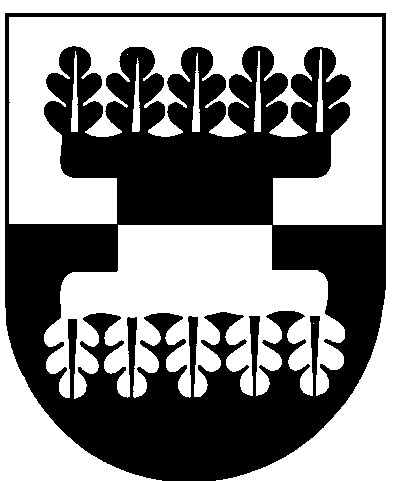 ŠILALĖS RAJONO SAVIVALDYBĖS ADMINISTRACIJOSDIREKTORIUSĮSAKYMASDĖL  DARBO NUOTOLINIU BŪDU KARANTINO REŽIMO LAIKOTARPIU2020 m. kovo 15 d. Nr. DĮV-233ŠilalėVadovaudamasis Lietuvos Respublikos vietos savivaldos įstatymo 29 straipsnio 8 dalies 2 punktu, Lietuvos Respublikos Vyriausybės 2020 m. kovo 14 d. nutarimo Nr. 207 ,,Dėl karantino Lietuvos Respublikos teritorijoje paskelbimo“ 3.2.1. papunkčiu, atsižvelgdamas į 2020 m. kovo 15 d. Skubaus, Šilalės rajono savivaldybės/savivaldybės įstaigų vadovų ekstremalių situacijų pasitarimo protokolą Nr. 2 ,Į p a r e i g o j u biudžetinių, viešųjų įstaigų ir uždarųjų akcinių bendrovių vadovus darbą organizuoti ir klientus aptarnauti nuotoliniu būdu, išskyrus atvejus, kai būtina atitinkamas funkcijas atlikti darbo vietoje. N u r o d a u informaciją apie atsakingus asmenis paskelbti vietinėje spaudoje, o visą įsakymą paskelbti Šilalės rajono savivaldybės interneto svetainėje. Šis įsakymas  gali  būti  skundžiamas Lietuvos Respublikos administracinių bylų teisenos įstatymo nustatyta tvarka Lietuvos administracinių ginčų komisijos Klaipėdos apygardos skyriui (H. Manto g. 37, 92236 Klaipėda) arba Regionų apygardos administracinio teismo Klaipėdos rūmams (Galinio Pylimo g. 9, 91230 Klaipėda) per vieną mėnesį nuo šio įsakymo paskelbimo arba įteikimo suinteresuotam asmeniui dienos.Administracijos direktorius                                                                     Valdemaras Jasevičius